Створення сайту на hostinger.com.uaСтворимо сайт за допомогою сайтів uk.zyro.com та hostinger.com.ua. Для початку нам потрібно Обрати макет нашого сайту з уже готових.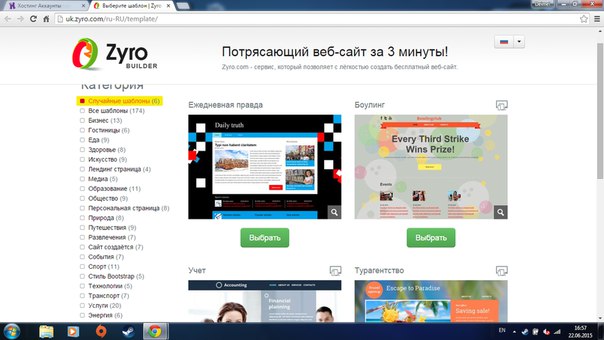 Рисунок  1. Вибір макету сайтуПісля вибору макету потрібно налаштувати зовнішній вигляд нашого сайту. Тут ми можемо змінити фон, стилі тексту, налаштувати для себе розмітку.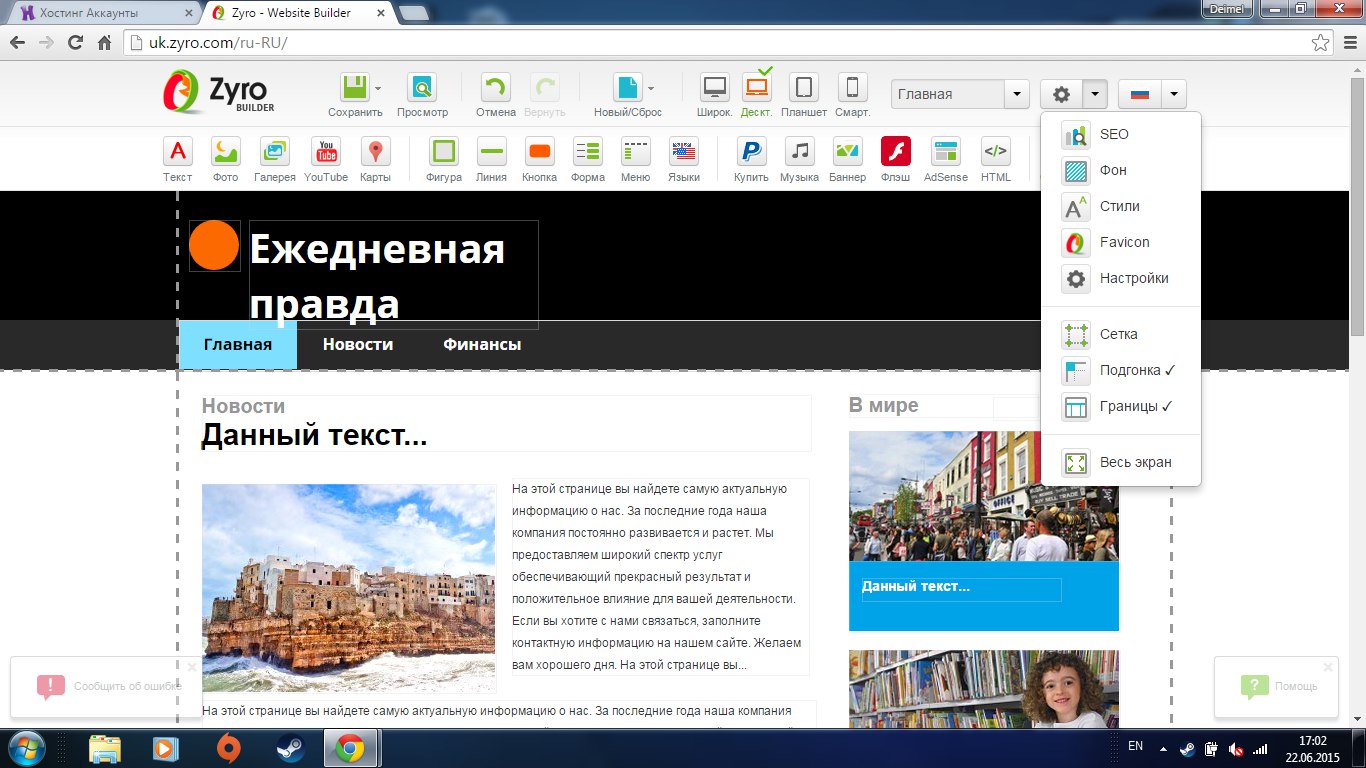 Рисунок 2. Загальні налаштування сайту, зміна виду сайтуНатиснувши на вкладку «Меню» на верхній панелі ми можемо редагувати наше меню, змінити назву сторінок, посилання, порядок сторінок, додати або видалити сторінки.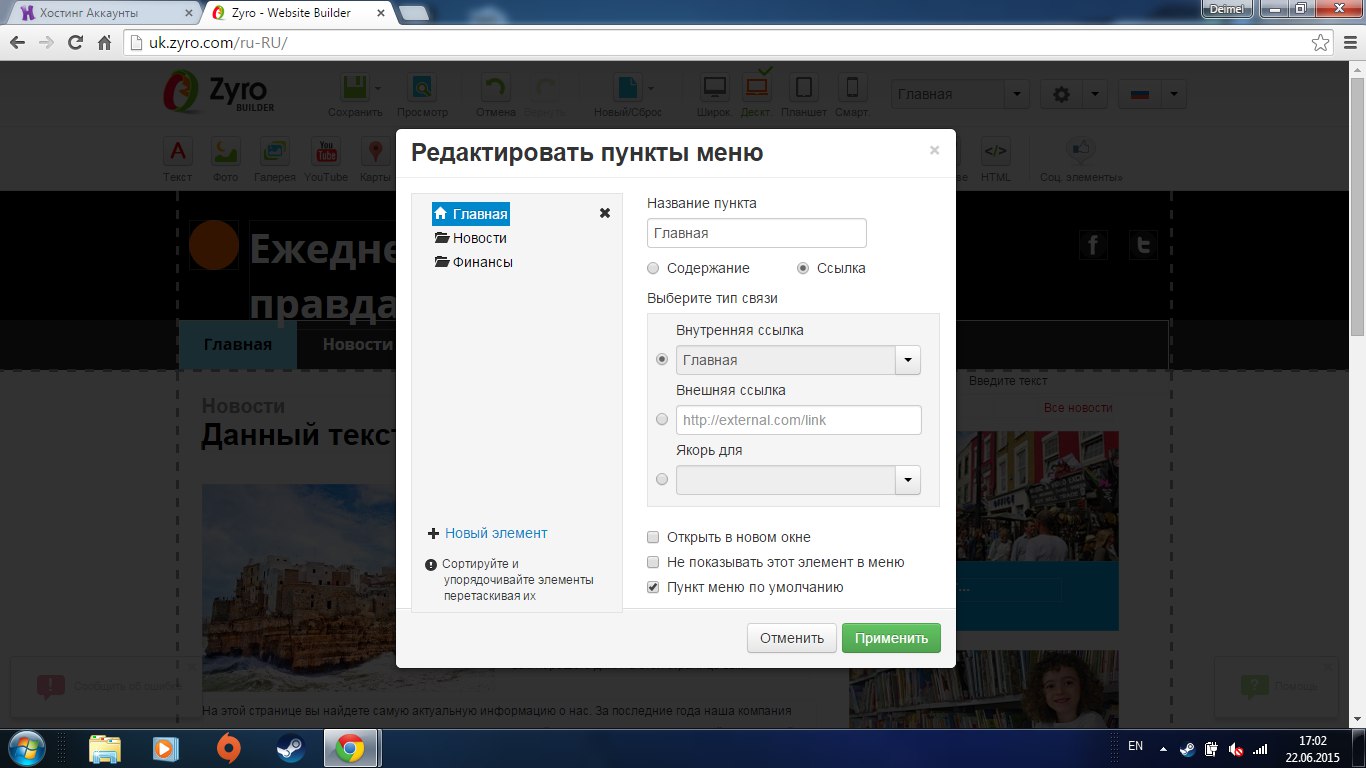 Рисунок  3. Редагування меню сайтуНатиснувши на будь-яке зображення ми можемо замінити його іншим.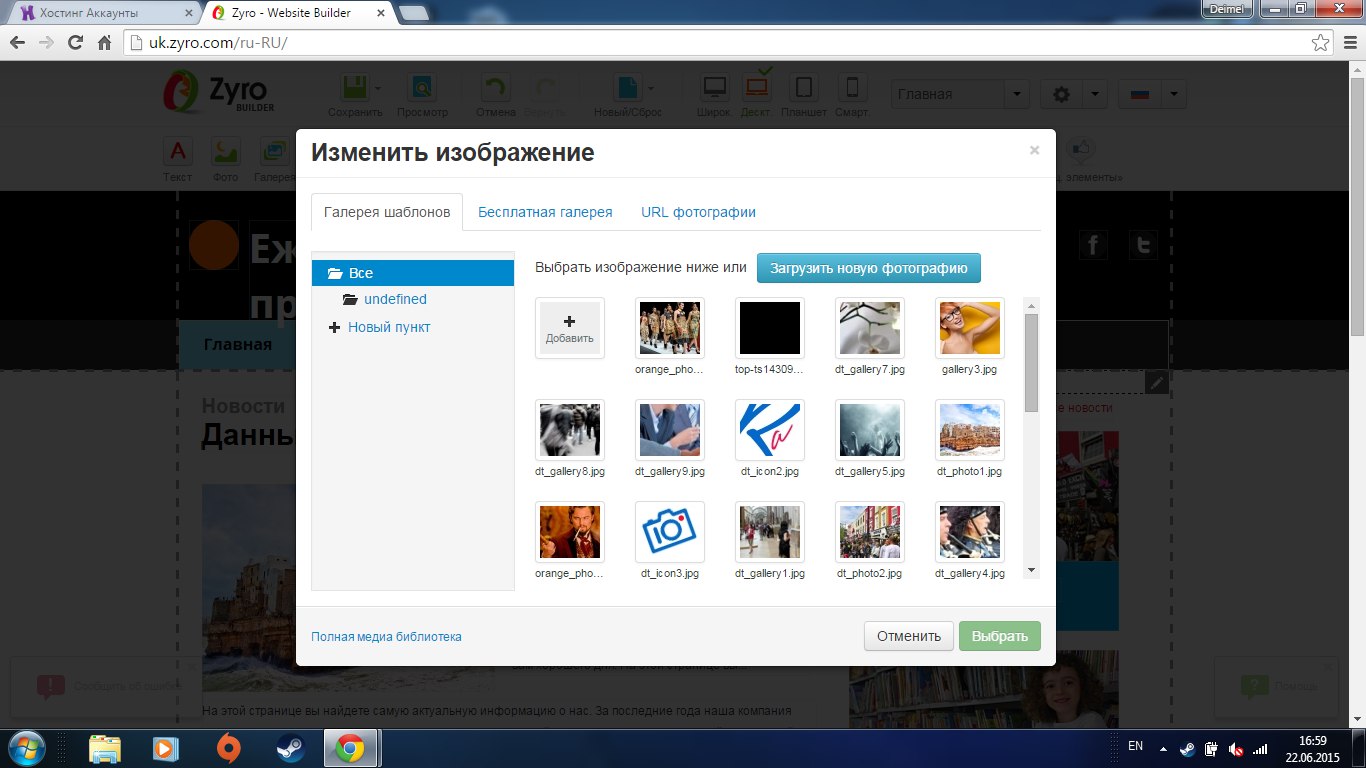 Рисунок  4. Додавання та зміна зображенняПеретягнувши кнопку «Текст» верхнього меню на сторінку сайту ми можемо додати текст.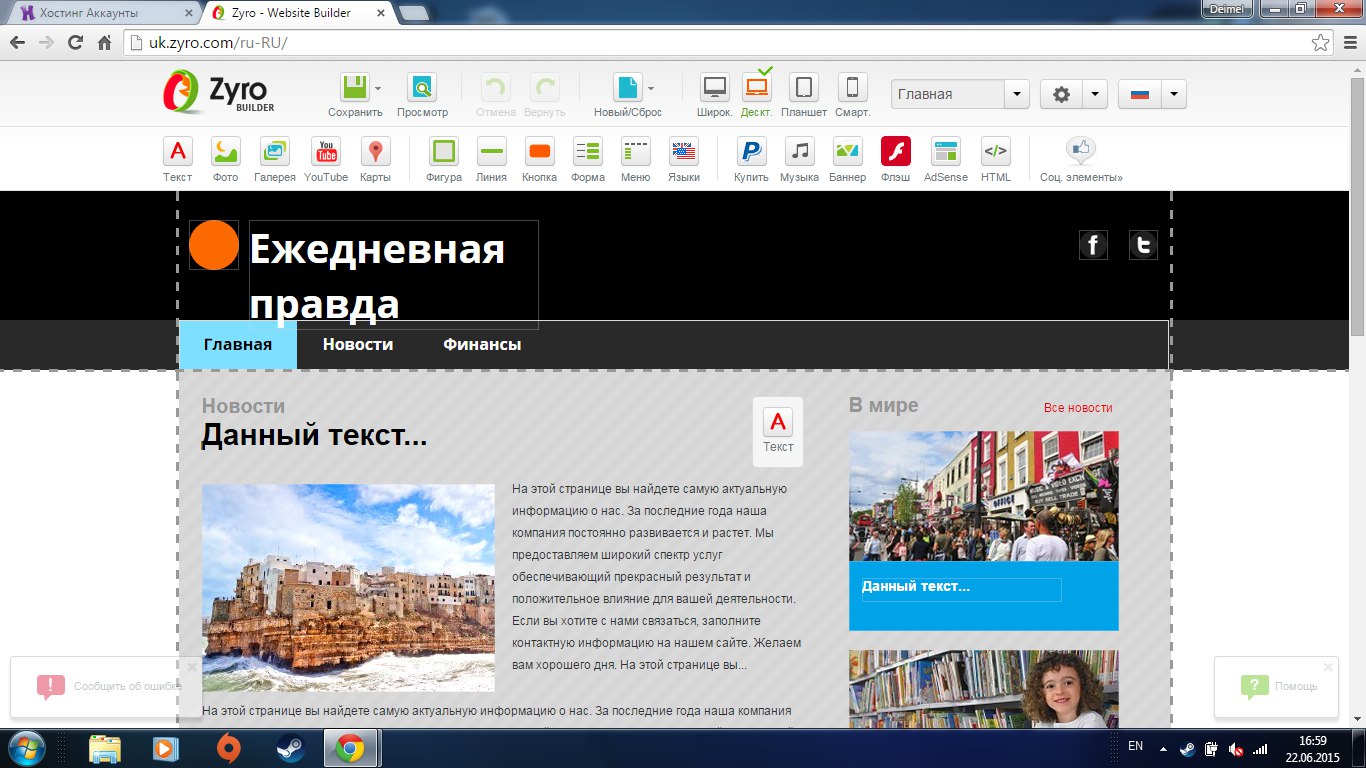 Рисунок  5. Додавання тексту на сайтТакож ми можемо редагувати, скопіювати чи видалити вже існуючий текст, просто натиснувши на нього.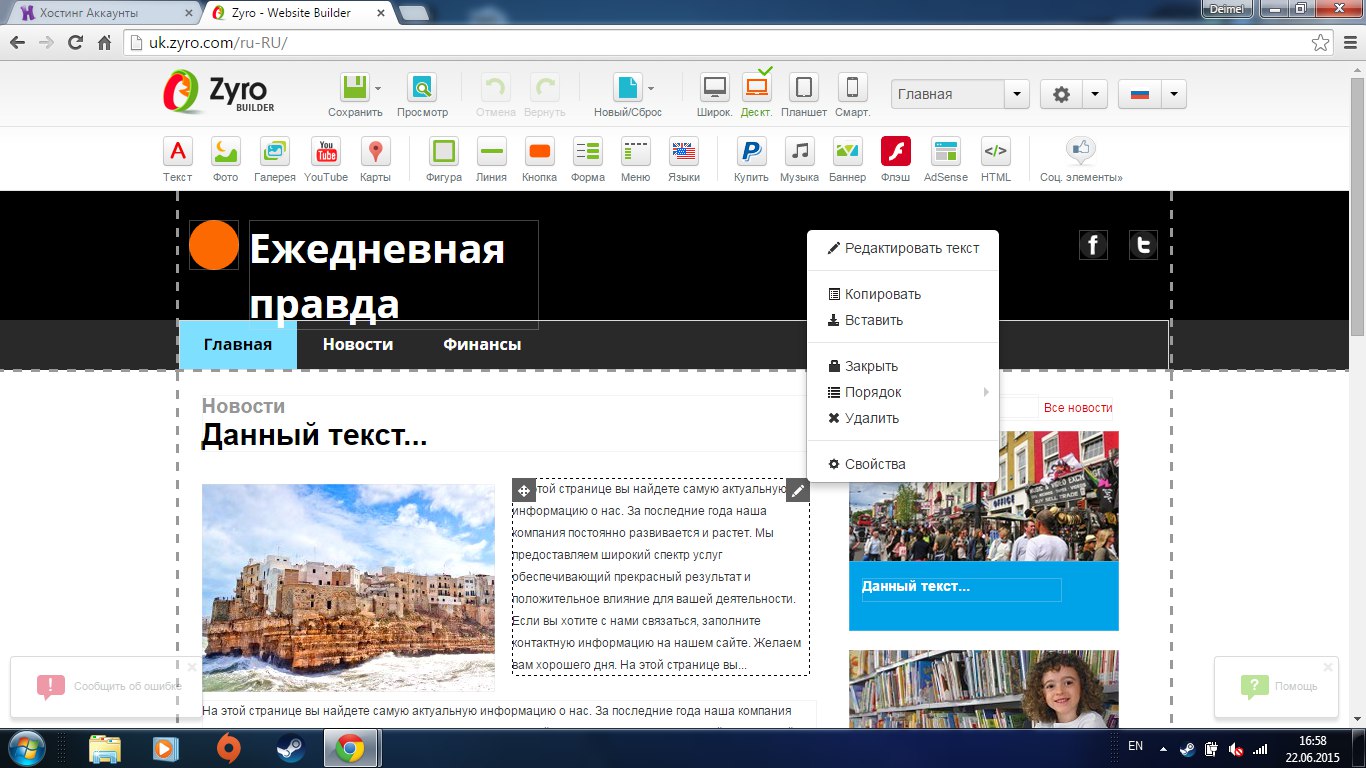 Рисунок  6. Редагування тексту Зображення також можна копіювати, видаляти та редагувати простим натисканням.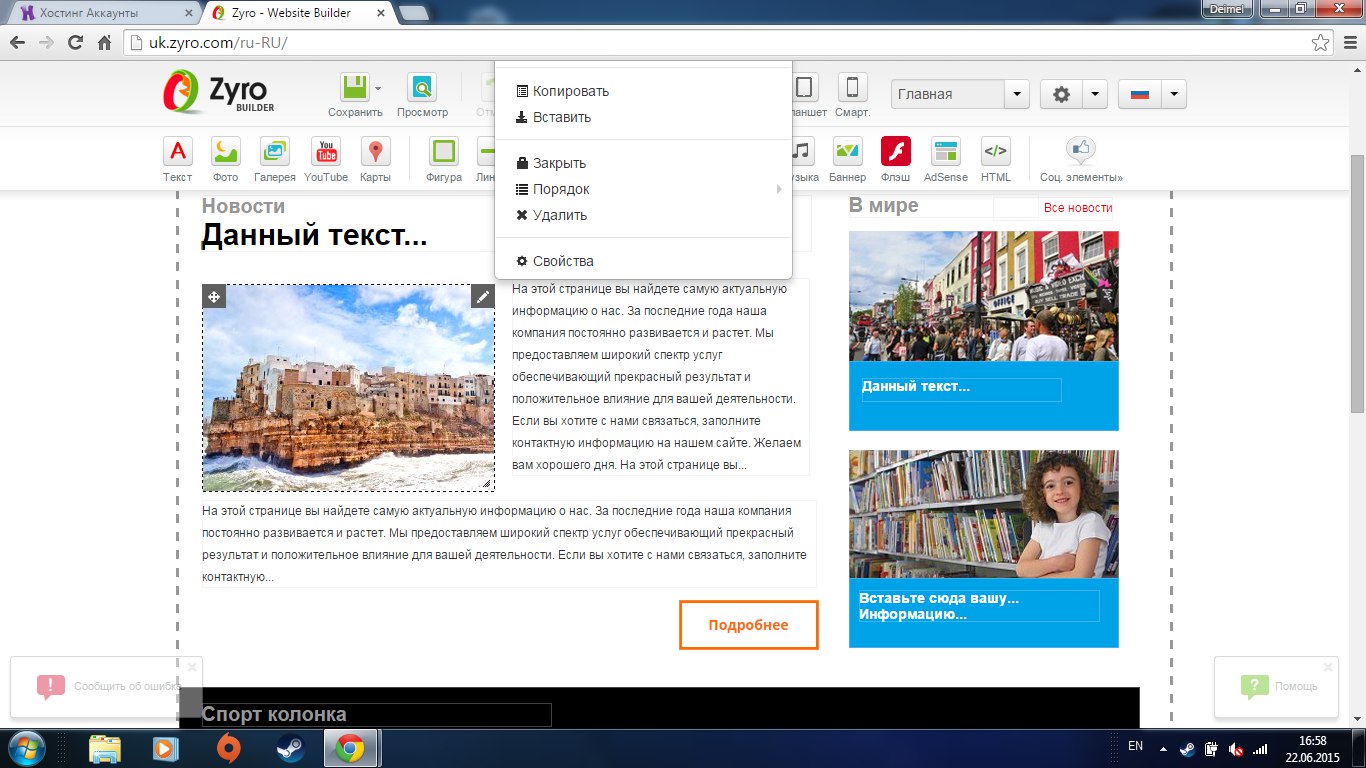 Рисунок  7. Редагування зображеньПісля того, як ми створили наш сайт та натиснули «Сохранить» у верхньому меню, нам запропонують обрати для нашого сайту домен, хостинг та сервер.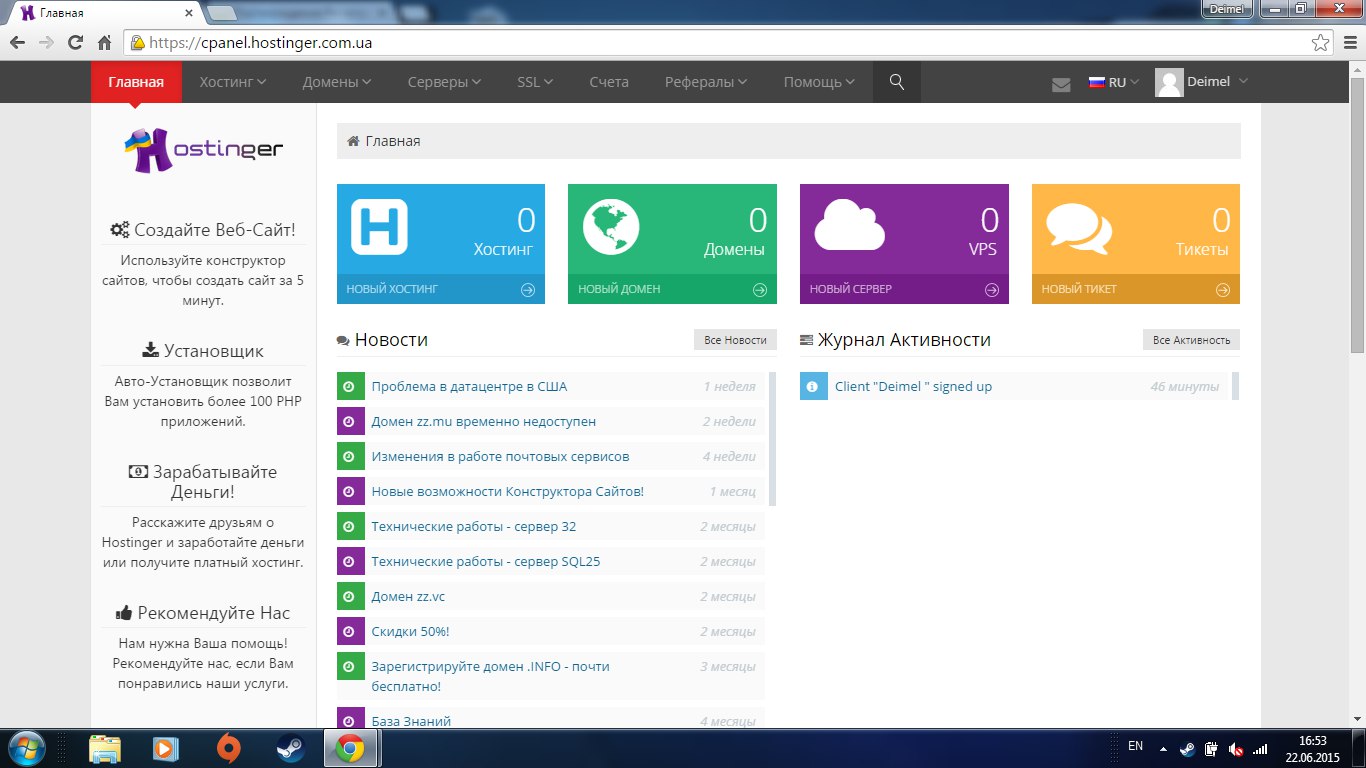 Рисунок  8. Підключення хостингу, вибір домену та сервера для сайтуОбираємо новий хостинг. Нам запропонують платний або безкоштовний хостинг. 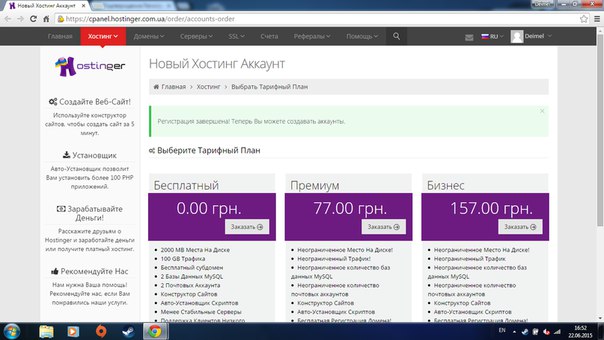 Рисунок  9. Вибір тарифного плануПісля цього потрібно задати адресу сайту, розташування серверу та пароль. 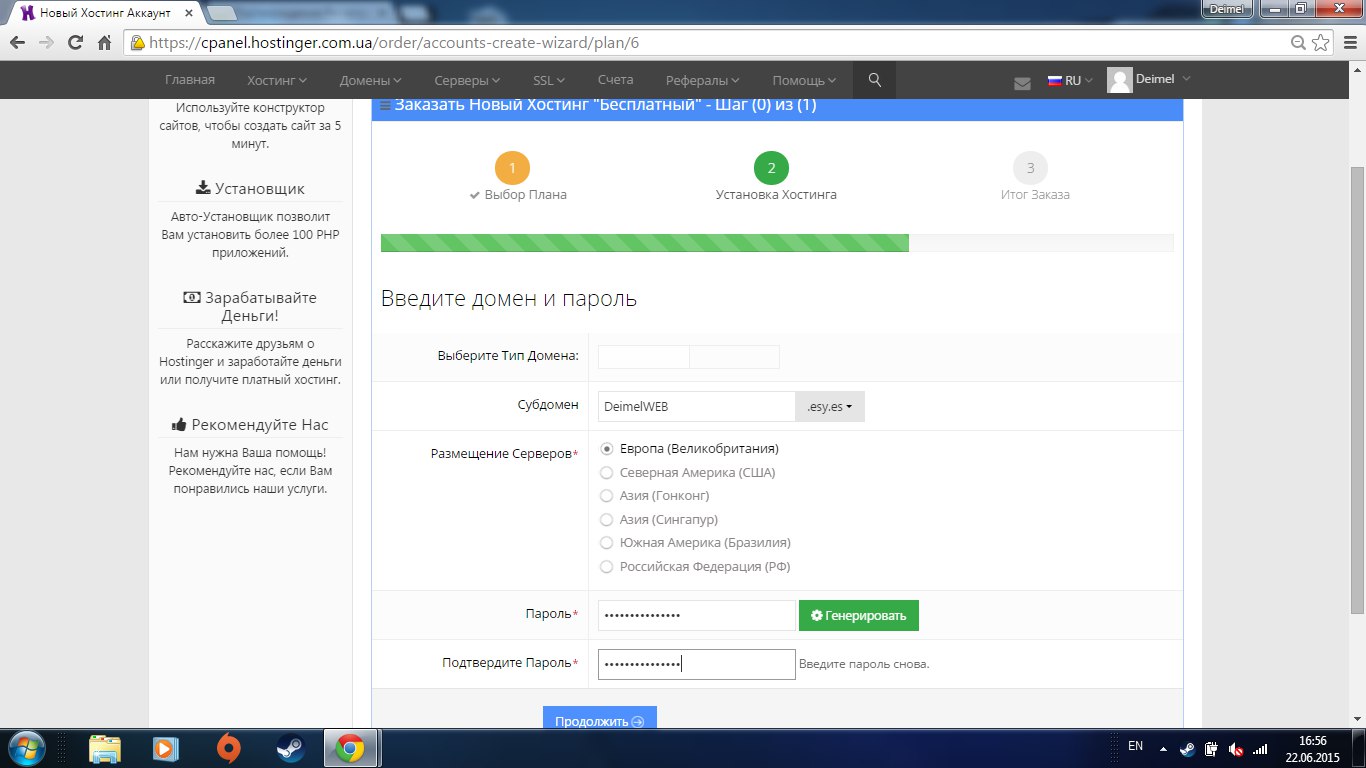 Рисунок  10. Вибір домену сайту та пароля Далі потрібно підтвердити наш вибір та натиснути «Заказать».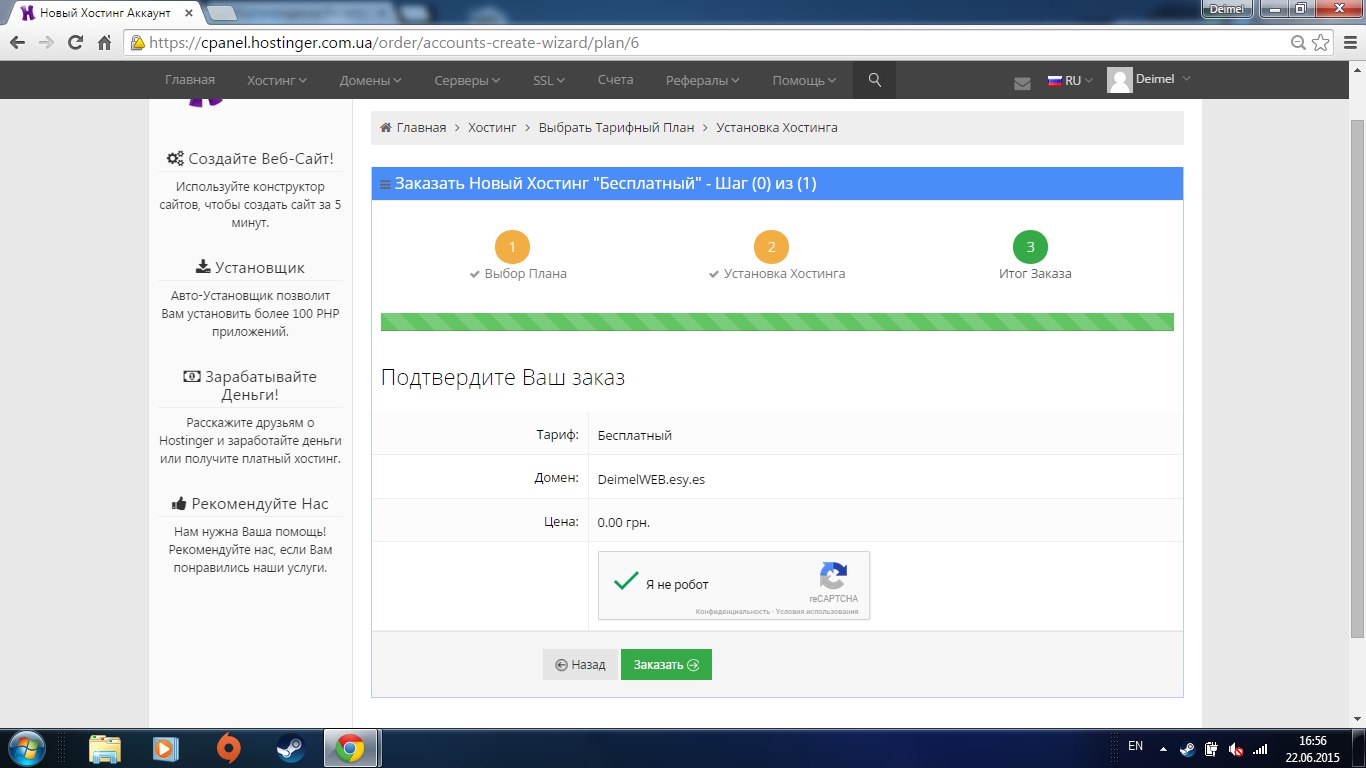 Рисунок  11. Розміщення сайту на безкоштовному хостингу